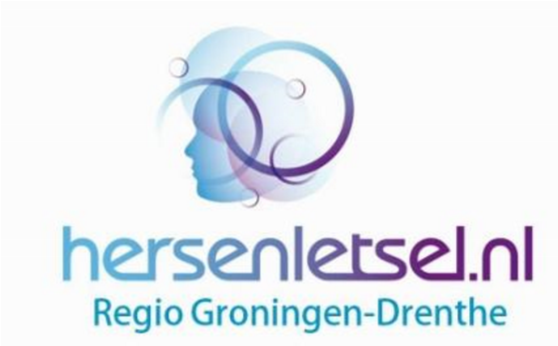 Van de bestuurstafel:Het was een roerig begin van het jaar, maar de rust keert langzaamaan weer een beetje terug.We hebben als bestuur besloten dat vanaf dit jaar, de leden een financieel voordeel moeten krijgen, als ze de uitjes bijwonen.                                                                                       Dus er komt een verschil in prijs voor leden en niet leden!!!                                                   Om even een voorbeeld te noemen: U bent lid van hersenletsel, maar uw partner niet, dan moet uw partner meer betalen, maar uw partner kan natuurlijk beter gewoon lid worden, dat kost nl. maar 15 euro als extra gezinslid, dat hebt u er zo weer uit! Dat geldt ook als vrienden enz. meegaan naar bijv. de bootreis. Zo is het eerlijker en heeft het ook zin om lid te zijn van de vereniging!Onze voorzitter Niek Bakker heeft besloten om de uitdaging binnen ons bestuur niet aan te gaan, jammer maar helaas! (Zie verderop in de Nieuwsflits). Bedankt voor je inzet in de afgelopen periode!Maar er is ook goed nieuws, want we hebben een nieuw bestuurslid erbij en dat is René Hengstman, hij is mantelzorger en we zijn blij dat hij er bij is! Natuurlijk gebeuren er nog veel meer dingen, de Europese Dag van de Beroerte zijn we samen met onze vrijwilligers druk mee bezig, de bootreis in juni daar wordt ook al aan gewerkt, de ontmoetingsdag(voorheen familiedag) ook daarvoor zijn de vergaderingen in volle gang en ook wordt er gewerkt aan een nieuwe jongerengroep in Groningen, voor mensen tot 65 jaar! U leest over al deze activiteiten verderop in de Nieuwsflits                                                                                        We hopen u bij allerlei activiteiten weer te zien en te spreken!Een hartelijke groet namens het bestuur,JennetteBeste leden en vrijwilligers van de Vereniging Hersenletsel.nl regio Groningen-Drenthe,Met veel enthousiasme begon ik in juli 2018 met het voorzitterschap van de regio. Ik kon het goed vinden met de medebestuursleden en stapte er zonder ballast in. Ik vond het heel sterk dat het bestuur grotendeels bestond uit mensen met hersenletsel, evenals ikzelf. Wel bleek al snel dat de benodigde tijdsbesteding groter was dan verwacht. Aan tijd had ik geen gebrek, maar mijn energie zou beperkend kunnen zijn. Daarom sprak ik af na een half jaar te besluiten of ik verder zou gaan. Dat was wederzijds. In dat halve jaar heb ik rustig aan getracht “er in te groeien”. Ik bleek echter over minder energie te beschikken dan nodig was voor de functie. De dingen die ik deed kostten al meer energie dan ik had. En dat was kwalitatief en kwantitatief minder dan ik zelf wilde kunnen waarmaken. Uiteindelijk heb ik daarom besloten, met pijn in het hart, te stoppen als voorzitter van de vereniging. Mijn bewondering voor de overige leden van het bestuur, die nu zonder mij de kar moeten trekken, is alleen maar gegroeid. Het is beter voor de vereniging dat ik plaats maak voor iemand met misschien vergelijkbare capaciteiten, maar meer energie.Met hartelijke groet,Niek BakkerHeb je het gevoel dat je wordt overweldigd door de gebeurtenissen in je dagelijks leven? Komen geluiden bij jou extra hard binnen? Ben je visueel snel afgeleid? Vind je het moeilijk om te 'multitasken?'. Kom dan eens bij onze prikkelarme Yoga.                                                                         De docente is Joke Emerenciana, zij is ervaringsdeskundige en lid van onze vereniging.                                                                                                    De yoga wordt gegeven in een veilige, prikkelarme omgeving.
Wanneer? Iedere donderdag van 14.00 - 15.15 u.                                                                                  Na afloop een lekker kopje kruidenthee en napraten. 
Waar: Yoga Priya, gevestigd bij Cure Fysiotherapie, van Schaikweg 17 te Emmen.
Opgeven? 
Telefonisch; Joke Emerenciana, tel. 06-48359836
Email: ingrid@yogapriya.nl.
Voel je welkom!!!!                                                                                                                                                            Op  verschillende locaties wordt er weer van alles georganiseerd tijdens de Europese Dag van de Beroerte op dinsdag 14 mei.Ga gerust eens een kijkje nemen, u bent van harte welkom op bovenstaande locaties!NADERE INFO OP: www.europesedagvandeberoerte.nl caties.  Dit jaar gaat onze jaarlijkse bootreis naar Zwolle. Deze bestemming hebben we nog niet eerder gehad. We varen voor de 3e keer met de Nirvana van rederij Celjo, vanaf Meppel. 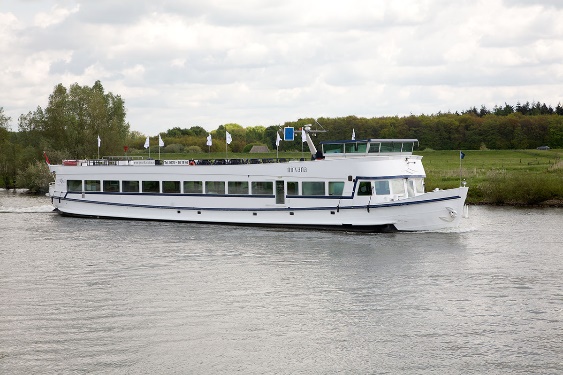 De bootreis is geheel verzorgd, dus inclusief koffie/thee met gebak, drankjes (5 munten p.p.).Programma:Inschepen vanaf 9.45 uur, vertrek om 10.00 uur.Welkom, koffie/thee met gebak.Vanuit Meppel varen we via het Meppelerdiep naar Zwartsluis. Via het Zwarte Water varen we verder langs Hasselt richting Zwolle.Om 12 uur wordt het hoofddiner geserveerd vanaf het buffet:Jambon Canadien (warme beenham gebraiseerd met whiskey, bruine suiker, kruidnagel, ananas, gembernat en diverse kruiden). Kipfilet met ananas en kerriesaus. Tilapiafilet gesmoord in roomboter, warme groenten, rauwkost, gebakken aardappelen.Aardbeienbavarois met slagroom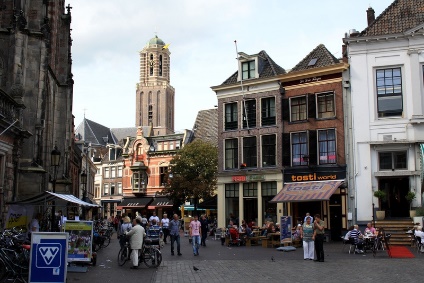 13.00 uur Aankomst Zwolle, waar de boot vlakbij het centrum afmeert aan de Thorbeckegracht. Hier heeft u tot 15.00 uur de gelegenheid om het fraaie centrum van Zwolle te bezichtigen. Beleef de historische binnenstad, geniet van de authentieke winkeltjes en charmante cafétjes of schuif aan op één van de vele terrassen.         -     15.00 uur. Vertrek richting meppel      -    aan het eind van de middag zal weer de Traditionele Verloting           plaatsvinden met Mooie Prijzen.                                                                                                                                                                         De opbrengst komt ten goede aan de VERENIGINGSKAS                                                                                                                                                             Om 17.30 uur wordt nog een kop groentesoep GESERVEERD met broodjes ham/kaas.DE boot is voorzien van gehandicaptentoiletten en een rolstoellift,                       
zodat iedereen het grote zonnedek kan bereiken. We rekenen op mooi weer!Ook dit jaar zullen we zorgen dat er een paar verpleegkundigen meegaan om te helpen en te verzorgen, waardoor de partners en begeleiders eens echt een dagje vrij hebben. 

Schroom niet om daar gebruik van te maken.
Kosten:
De werkelijke kosten bedragen ongeveer € 65 p.p., maar dankzij een jaarlijkse donatie kunnen wij opnieuw de prijs laag houden.I.p.v. de al jaren gehanteerde eigen bijdrage van € 35 p.p., heeft het bestuur nu besloten om de eigen bijdrage voor leden op € 30 te bepalen en voor niet-leden (partner of naaste) op € 40. Hiermee hopen wij dat de partner of naaste ook extra gezinslid wordt á € 15.Het lidmaatschap is dan snel terugverdiend, omdat ook voor onze andere activiteiten voortaan lid en niet lid tarieven gehanteerd zullen worden. Inschrijven vóór 1 juni (betalen = inschrijven):
Bankrekening NL36 INGB 0006 6523 11 t.n.v. de Penningmeester Hersenletsel.nl, regio Groningen-Drenthe, Met vermelding “bootreis” en aantal personen.We controleren op lid/niet lid.Aanvullende informatie voor de bootreis:Coördinator bootreis:Wim Stadman, tel.:  050 5413316 / 06 46061227 of  e-mail:  w.stadman@kpnmail.nlDiëten:Verzoeke dit vroegtijdig, liefst per e-mail, aan de coördinator bootreis door te geven.
Geen vervoer:Graag even contact opnemen met de plaatselijke vrijwilligers. Ligplaats NirvanaJ. v.d Boschkade, 7941 EN MeppelRoutebeschrijving:Vanuit Hoogeveen A28, afslag De Wijk, borden Meppel volgen, langs het ziekenhuis rechtdoor tot over de hoge brug (over het spoor) en bij de stoplichten links. Doorrijden tot  de eerste rotonde en hier linksaf (voor het politiebureau langs). Hier rechts aanhouden de Schoolstraat  in. Op de kruising rechtdoor en aan het eind rechts van het water de J. vd Boschkade op, waar je de auto op  het gras kunt parkeren bij de boot.Vanuit het noorden A32 afslag Meppel-Noord, (afrit 3)  eraf, einde afslag links, vervolgens Meppel aanhouden. Bij de rotonde rechtdoor, bij de volgende rotonde links, richting centrum, doorrijden tot de volgende rotonde en hier rechtsaf slaan, (voor het politiebureau langs),  hier  rechts aanhouden de Schoolstraat in, op de kruising rechtdoor en op het eind rechts van het water 
de J. vd Boschkade op, waar je de auto op het gras kunt parkeren bij de boot!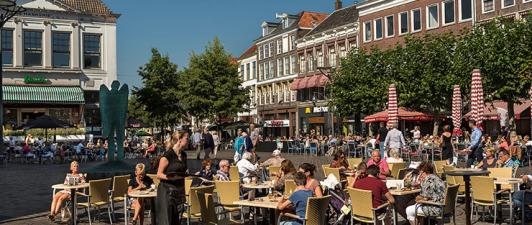 Vooraankondiging NAH Ontmoetingsdag 2019Is jouw glas half leeg of half vol?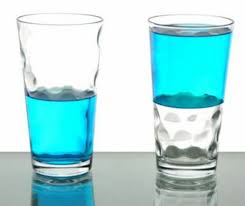 Op zaterdag 12 oktober 2019 organiseert de patiëntenvereniging Hersenletsel.nl regio Groningen/Drenthe de NAH Ontmoetingsdag Dit doen zij in samenwerking met zorgorganisatie de Noorderbrug. 
De Ontmoetingsdag is er voor mensen met Niet Aangeboren Hersenletsel (NAH) hun partners, kinderen, familie, vrienden, bekenden en geïnteresseerden.Niet-Aangeboren Hersenletsel verandert veel in het leven van iemand die erdoor getroffen wordt. Maar ook voor hun partner, familie, kinderen, vrienden en bekenden staat het leven op z’n kop.Tijdens de NAH Ontmoetingsdag kunnen we gedachten en ervaringen met elkaar uitwisselen. Zo kun je van anderen horen hoe zij hun leven weer hebben opgepakt.Bezoekers van vorige edities verwoorden het als volgt: 
Op de NAH Ontmoetingsdag kom je in contact met mensen die hetzelfde als jij hebben ervaren. Mensen die je écht begrijpen. Het is fijn om te horen dat je er met al je vragen niet alleen voor staat. Het is een dag waar je informatie kunt halen maar ook deel kunt nemen aan leuke en gezellige activiteiten.”                                                                                                                                      Op 12 oktober willen we het vooral over positieve zaken hebben. We willen elkaar inspireren en praten over wat er allemaal nog wel mogelijk. Ook als je NAH hebt!
Tijdens het ochtendgedeelte verzorgt Zorgbelang Drenthe een inleiding over het thema “Positieve Gezondheid”. Tussen de middag wordt er een lunch geserveerd. 
‘s Middags worden er diverse workshops aangeboden. Iedereen kan aan twee workshops deelnemen. Ook kinderen van 4 tot 12 jaar hoeven zich niet te vervelen. Speciaal voor hen is er een aangepast programma en is de entree gratis! 

De kosten zijn: per persoon € 5,00 voor leden en € 7,50 voor niet ledenBetalen graag vóór 15 september op Bankrekening: NL 36 INGB 0006 6523 11
t.n.v penningmeester Hersenletsel.nl regio Gr/Dr   o.v.v Ontmoetingsdag, naam en aantal deelnemers!
Voor vragen en/of om u aan te melden kunt u terecht bij:
Jennette Mooibroek tel: 0591 – 635301 of email: jennette1608@gmail.com
Datum en tijd: zaterdag 12 oktober 2019 van 10.00 tot 16.00 uur
Locatie: De Voorhof, Hoogeveenseweg 4, 9431 AZ Westerbork

Wij hebben Nicollet gevraagd om voor deze nieuwe rubriek een stukje te schrijven over haarzelf. Zij had al een paar keer aan ons gevraagd: het lijkt me leuk om eens wat te lezen van lotgenoten uit onze regio, vandaar dat zij aftrapt deze keer!Ik ben Nicollet Moesker en ben 47 jaar. Ik ben alleenstaand en woon in Hoogkerk. Tot mijn herseninfarct in juli 2014 heb ik met veel plezier mijn beroep als medisch secretaresse op de polikliniek orthopedie van het Martini Ziekenhuis uitgeoefend. Mijn beroep was mijn passie. Helaas heb ik mijn werk niet meer kunnen oppakken, ook al heb ik het wel geprobeerd. 
Sinds juli 2018 ben ik volledig duurzaam afgekeurd (tot mij enorme opluchting). Ik ben graag creatief bezig. Dit heb ik al mijn hele leven van huis uit meegekregen van mijn moeder. Ik brei, haak en maak wenskaarten met verschillen de technieken. Daar haal ik veel plezier en voldoening uit. Het is zo fijn om scheppend bezig te zijn en zo een zinvolle dagbesteding te hebben. Ik ben gek op garens en alles wat met papier te maken heeft.
Verder vind ik lezen heerlijk, in de tuin bezig te zijn en te wandelen (het liefst in de bergen. er is niets mooiers dan de Alpen). 
In het tweede jaar na mijn herseninfarct ben ik op zoek gegaan naar een lotgenotengroep, omdat ik erg veel behoefte had aan ervaringsverhalen van anderen en hoe zij het niet aangeboren hersenletsel hebben geaccepteerd. In mijn zoektocht kwam in terecht op de site van hersenletsel.nl en zag dat er in Assen een lotgenotengroep was voor jongeren. 
Ik heb mij aangemeld als lid van de vereniging en ik ben daar nog steeds blij mee. 
Ik heb bij het revalidatie programma Hersenz veel geleerd over hoe ik met de gevolgen van het herseninfarct om moet gaan, hoe ik beter met mijn beschikbare energie om kan gaan en hoe ik activiteiten en rust kan plannen, zodat ik energie heb om te leven. Het is pittig om te volgen, maar ik pluk er nu de dikke vruchten van. 
Tevens heb ik veel steun gehad van mijn familie, vrienden en vriendinnen, wat heel belangrijk is bij dit proces. Want ik Leef!
En ik zie weer mogelijkheden voor de toekomst! 
Hartelijke groet Nicollet. 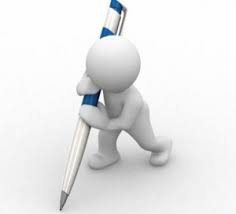 Eindelijk is het zover, er was al enkele jaren vraag naar, nu gaan we beginnen!VOOR WIE:	Mensen met NAH en hun naasten tot ongeveer 65 jaarWANNEER:	Zaterdag 20 aprilWAAR:	Wooncentrum Groningen, talentencentrum, 
Laan Corpus  de Hoorn 110HOE LAAT:	14.00 – 16.00 uurBij onze eerste bijeenkomst willen we eerst eens kennismaken en eventueel van jullie horen waar jullie behoefte ligt qua onderwerpen enz.Tijdens onze bijeenkomsten wordt informatie gegeven, kunnen we ervaringen uitwisselen, elkaar tips, advies en steun geven en kunnen we onder het genot van koffie en/of thee ook een lach en een traan met elkaar delen!Dankjewel Noorderbrug voor het beschikbaar stellen van een ruimte voor ons!!!De kosten voor de koffie en/of thee bedragen € 1,50 per bijeenkomst!Je kunt je aanmelden voor 15 april bij: nahgroningendrenthe@gmail.comAlvast de data voor de bijeenkomsten op zaterdag van onze groep dit jaar:
20 april, 22 juni, 5 oktober en 14 decemberWij hopen veel nieuwe mensen te ontmoeten en er met elkaar een mooie tijd van te maken!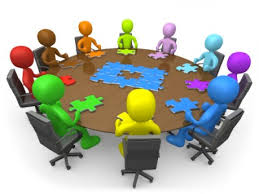 Tot ziens op 20 april,	
Nienke HartmanJos HemeltJohan Jonker  Jennette Mooibroek (contactpersoon regio Gr/Dr)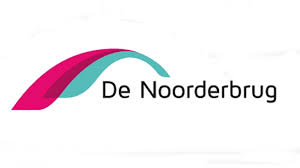 
14 Mei		Europese Dag van de Beroerte17-18-19 Mei 	Jongerenweekend, o.l.v. Suze Ossemanin Hotel restaurant de Woudzoom te Spier.Dit weekend zit al vol!!!!28 Juni		BootreisJuli/augustus	Vakantie12 Oktober	Ontmoetingsdag (voormalige Familiedag)Hersenletsel.nl organiseert op zaterdag 26 oktober voor het eerst het symposium "Masterclass NAH", speciaal voor mensen met NAH (en hun naasten).                                                                                                                        Het symposium is gratis toegankelijk voor leden van onze vereniging! Het symposium wordt gehouden in het Fletcher Hotel in Nieuwegein.Overige informatie komt later beschikbaar, maar hou deze datum             alvast vrij in uw agenda!Wanneer er voldoende aanmeldingen vanuit Groningen en Drenthe komen gaan we als bestuur kijken of we gezamenlijk vervoer kunnen organiseren, bijvoorbeeld samen met een bus!  Daarvoor moeten we wel weten hoeveel mensen er gaan.Wil je mee, meld je dan aan o.v.v. “symposium” en aantal personen bij JennetteE mail: jennette1608@gmail.comTelefoon: 0591 635301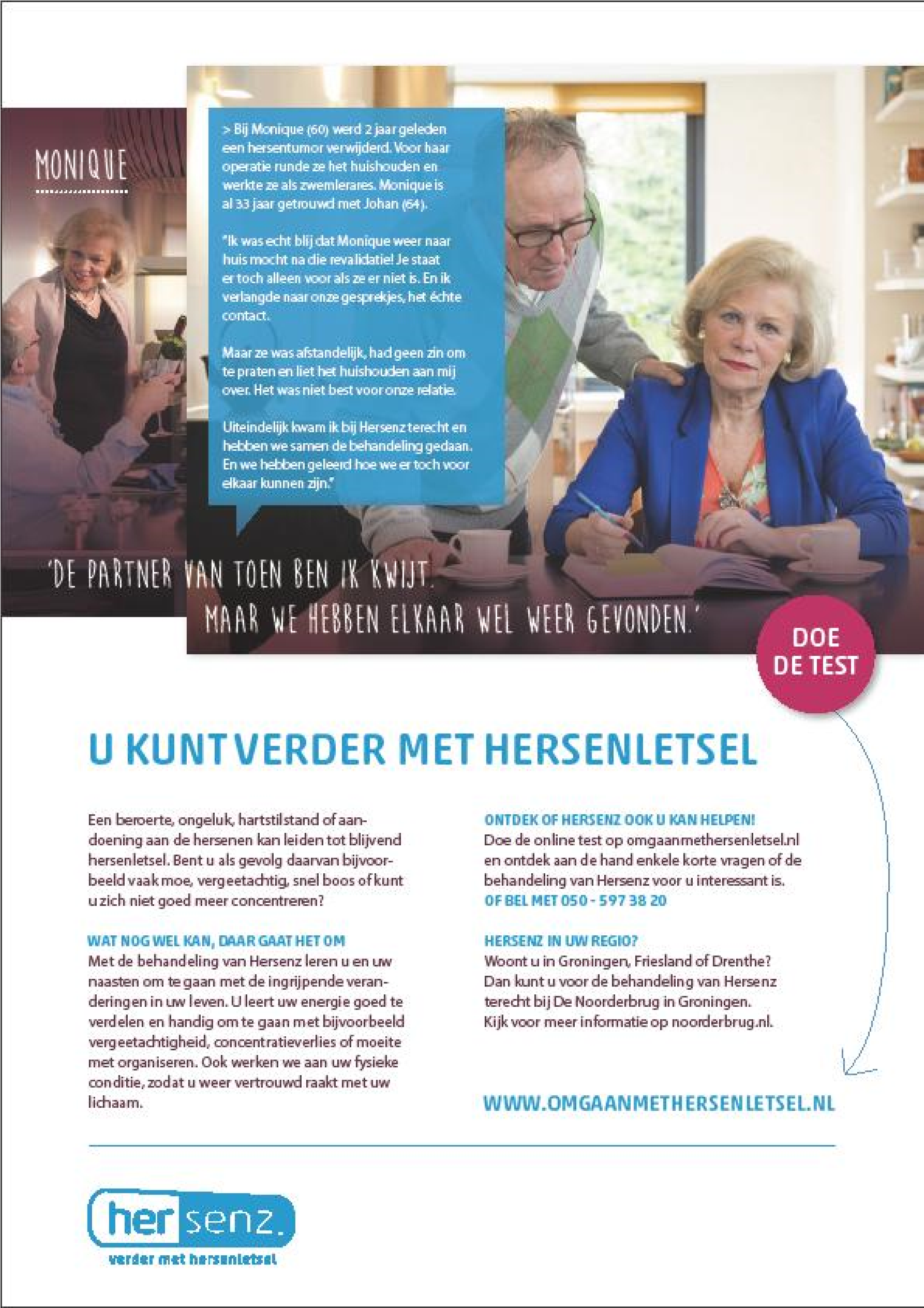 









In december 2018 is de nieuwe landelijke website van hersenletsel.nl in gebruik genomen.
U kunt het vinden op https://www.hersenletsel.nl/De activiteiten van regio Groningen & Drenthe zijn te vinden op deze website.U kunt er ook direct naar toe met https://www.hersenletsel.nl/groningen-drentheDe website is nog in oprichting, we zijn er druk mee bezig, maar de lotgenotengroepen staan er in elk geval al op.NEEM GERUST EEN KIJKJE!BEZOEK OOK EEN EENGAAT U NOG NIET NAAR EEN LOTGENOTENGROEP? KOM GERUST EENS LANGS. HET ZIJN VAAK WAARDEVOLLE BIJEENKOMSTEN, WAAR U HER- EN ERKENNING KRIJGT VOOR DEPROBLEMEN WAAR U TEGENAAN KUNT LOPEN, NA NIET AANGEBOREN HERSENLETSEL.NEEM GERUST UW PARTNER EN/OF KINDEREN MEE, ZODAT OOK ZIJ WETEN WAT ER GEBEURT MET MENSEN DIE NIET AANGEBOREN HERSENLETSEL HEBBEN.IN HET SCHEMA VAN DE LOTGENOTENGROEPEN KUNT U KIJKEN WELKE GROEP HET DICHTST BIJ IS,OF WELKE GROEP HET BESTE BIJ U PAST.DURF DE STAP TE NEMEN, U HOEFT HET NIET ALLEEN TE DOEN.WIJ ALS PATIËNTENVERENIGING STAAN VOOR U KLAAR!VOOR VRAGEN KUNT U TERECHT BIJ ONZE CONTACTPERSOON VAN HERSENLETSEL.NL REGIO GRONINGEN/DRENTHE: JENNETTE MOOIBROEK Tel.  :	0591-635301Mail:	jennette1608@gmail.com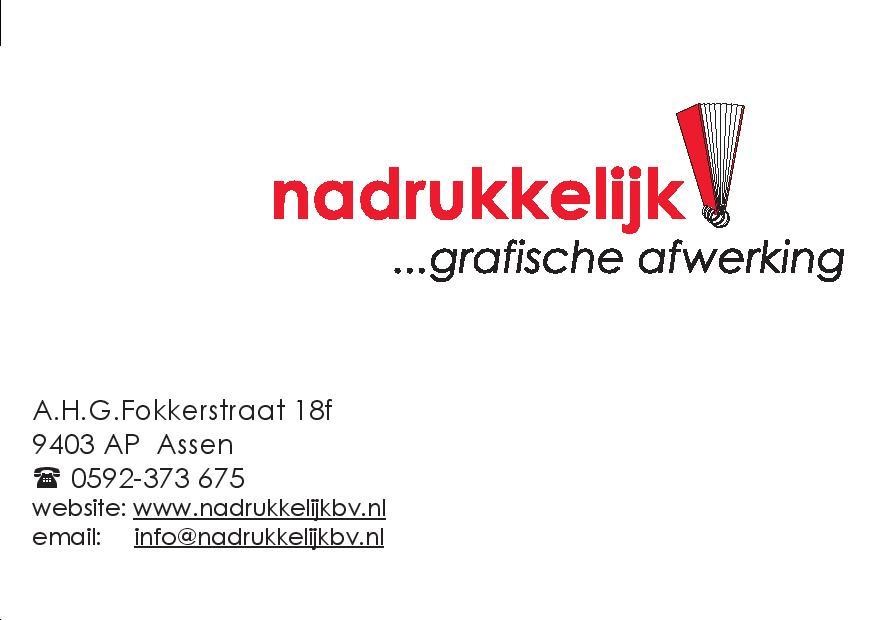 NIEUWSFLITSApril 2019                                  6e jaargang no.2                           groningendrenthe@hersenletsel.nlWoonzorgcentrum Betingestaete Ede Staalstraat 1 DelfzijlWoonzorgcentrum Betingestaete Ede Staalstraat 1 DelfzijlWoonzorgcentrum Betingestaete Ede Staalstraat 1 DelfzijlCONTACTPERSOONDATUMONDERWERP EN TIJD: 14.00 – 16.00 uurIetje Froma 0596-627756 arendfroma@home.nlDinsdag 7 MeiDinsdag 11 juniMaatschappelijk werkerFeestje 10 jarig jubileum en afscheid IetjeIetje Froma 0596-627756 arendfroma@home.nlDinsdag Dinsdag  Verpleeghuis Old Wolde Bioscoopzaal Blijhamsterweg 45 WinschotenVerpleeghuis Old Wolde Bioscoopzaal Blijhamsterweg 45 WinschotenVerpleeghuis Old Wolde Bioscoopzaal Blijhamsterweg 45 WinschotenCONTACTPERSOONDATUMONDERWERP EN TIJD 14.00 – 16.00 uurHilly Böhmers0598-630186h.f.bohmers@hotmail.comDinsdag  9 April Dinsdag  14 meiTijd: 14.00 - 16.00 uurHilly Böhmers0598-630186h.f.bohmers@hotmail.comDinsdag  11 JuniDinsdag Tijd: 14.00 - 16.00 uurHilly Böhmers0598-630186h.f.bohmers@hotmail.comJongerengroep Jong Groningen – 65 jaar
Talentencentrum Laan Corpus den Hoorn 110 GroningenJongerengroep Jong Groningen – 65 jaar
Talentencentrum Laan Corpus den Hoorn 110 GroningenJongerengroep Jong Groningen – 65 jaar
Talentencentrum Laan Corpus den Hoorn 110 GroningenCONTACTPERSOONDATUMONDERWERP EN TIJD 14.00 – 16.00 uurNienke Hartman
06-30463304
nahgroningendrenthe@gmail.com Zaterdag  20 aprilZaterdag  22 juniKennismaken, onder het genot van koffie/thee Nienke Hartman
06-30463304
nahgroningendrenthe@gmail.com Zaterdag   5 oktoberZaterdag  14 decemberJongerengroep in Vergaderruimte 4 van het Refaja ziekenhuis - 65 jaarBoerhaavestraat 1 Stadskanaal Jongerengroep in Vergaderruimte 4 van het Refaja ziekenhuis - 65 jaarBoerhaavestraat 1 Stadskanaal Jongerengroep in Vergaderruimte 4 van het Refaja ziekenhuis - 65 jaarBoerhaavestraat 1 Stadskanaal CONTACTPERSOONDATUMONDERWERP EN TIJD: Tijd: 14.00-16.00 uurBieneke Blaak 06-46257471 bienekeblaak@home.nl Zaterdag  11 MeiDe mensen van Buurt-maatschappelijk werkkomen informatie geven over WMOBieneke Blaak 06-46257471 bienekeblaak@home.nl Zaterdag 14 septDe SpontGandhiplein 3 StadskanaalDe SpontGandhiplein 3 StadskanaalDe SpontGandhiplein 3 StadskanaalCONTACTPERSOONDATUMONDERWERP EN TIJD: 10.00 – 12.00 uurIlse Hilde de Jager Welstad 06-36537602 Donderdag 17 JanuariDonderdag 21 FebruariTijd: 10.00 - 12.00 uurIlse Hilde de Jager Welstad 06-36537602 Donderdag 21 MaartDonderdag 18 AprilTijd: 10.00 - 12.00 uurIlse Hilde de Jager Welstad 06-36537602 Donderdag 16 MeiDonderdag 20 JuniTijd: 10.00 - 12.00 uurIlse Hilde de Jager Welstad 06-36537602 Lotgenotengroep gemeentehuis Zaal DiligenceHendrik Westerstraat 24 Ten BoerLotgenotengroep gemeentehuis Zaal DiligenceHendrik Westerstraat 24 Ten BoerLotgenotengroep gemeentehuis Zaal DiligenceHendrik Westerstraat 24 Ten BoerCONTACTPERSOONDATUMONDERWERP EN TIJD: 14.00 - 16.00 uurHillie FeimannO6-53252655hilliefeimann@hotmail.comDonderdag 28 MaartDonderdag 25 AprilTijd: 14.00 - 16.00 uurHillie FeimannO6-53252655hilliefeimann@hotmail.comDonderdag 23 MeiDonderdag 27 JuniTijd: 14.00 - 16.00 uurHillie FeimannO6-53252655hilliefeimann@hotmail.comDonderdag Donderdag Tijd: 14.00 - 16.00 uurHillie FeimannO6-53252655hilliefeimann@hotmail.comHeijmanscentrum BaarveldzaalHenri Dunantlaan 20 GroningenHeijmanscentrum BaarveldzaalHenri Dunantlaan 20 GroningenHeijmanscentrum BaarveldzaalHenri Dunantlaan 20 GroningenCONTACTPERSOONDATUMONDERWERP EN TIJD: 14.00 – 16.00 uurWim Stadman   050-5413316 w.stadman@kpnmail.nlMaandag  1 AprilMaandag  6 MeiSamen lunchen bij vd Valk HoogkerkGonda Levering oa CVA-ketencoördinator komtWim Stadman   050-5413316 w.stadman@kpnmail.nlMaandag  3 JuniMaandag  2 septGroep uit elkaar, partners bij Wia PostemaBijpraten met de groepWim Stadman   050-5413316 w.stadman@kpnmail.nlMaandag  7 okt Maandag  4 novNotaris Bazuin over oa erfrecht en andere vragenGroep uit elkaar, partners bij Wia PostemaWim Stadman   050-5413316 w.stadman@kpnmail.nlMaandag  2 decSinterklaasbijeenkomstJongerengroep Talentencentrum NoorderbrugLaan corpus den Hoorn 110 Groningen
Jongerengroep Talentencentrum NoorderbrugLaan corpus den Hoorn 110 Groningen
Jongerengroep Talentencentrum NoorderbrugLaan corpus den Hoorn 110 Groningen
CONTACTPERSOONDATUMONDERWERP EN TIJD: 19.30 – 21.30 uurAfien Termaat 06-27518652  ab.termaat@home.nlMaandag  15 AprilMaandag  20 MeiTijd: 19.30 - 21.30 uurAfien Termaat 06-27518652  ab.termaat@home.nlMaandag  17 JuniMaandag Tijd: 19.30 - 21.30 uurAfien Termaat 06-27518652  ab.termaat@home.nlMaandag Maandag Tijd: 19.30 - 21.30 uurAfien Termaat 06-27518652  ab.termaat@home.nlWilhelmina ziekenhuisEuropaweg zuid 1 AssenWilhelmina ziekenhuisEuropaweg zuid 1 AssenWilhelmina ziekenhuisEuropaweg zuid 1 AssenCONTACTPERSOONDATUMONDERWERP EN TIJD: 14.00 – 16.00 uurHilly Nijenhuis 0592-389293 hnijenhuis42@gmail.comVrijdag  5 AprilVrijdag  3 MeiRGM bewegen op muziekJaarlijks uitstapjeHilly Nijenhuis 0592-389293 hnijenhuis42@gmail.comVrijdag  6 septVrijdag Hilly Nijenhuis 0592-389293 hnijenhuis42@gmail.comJongerengroep Jong Assen 1 Wilhelmina ziekenhuis - 65 jaarEuropaweg zuid 1 AssenJongerengroep Jong Assen 1 Wilhelmina ziekenhuis - 65 jaarEuropaweg zuid 1 AssenJongerengroep Jong Assen 1 Wilhelmina ziekenhuis - 65 jaarEuropaweg zuid 1 AssenCONTACTPERSOONDATUMONDERWERP EN TIJD: 14.00 – 16.00 uurJennette Mooibroek   0591-635301/06-10357817 jennette1608@gmail.comZaterdag   6 April Zaterdag   8 JuniStellingenHoe gaat het met ons?Jennette Mooibroek   0591-635301/06-10357817 jennette1608@gmail.comZaterdag  19 oktZaterdag  14 decJongerengroep Jong Assen 2 Wilhelmina ziekenhuis - 65 jaarEuropaweg zuid 1 AssenJongerengroep Jong Assen 2 Wilhelmina ziekenhuis - 65 jaarEuropaweg zuid 1 AssenJongerengroep Jong Assen 2 Wilhelmina ziekenhuis - 65 jaarEuropaweg zuid 1 AssenCONTACTPERSOONDATUMONDERWERP EN TIJD: 14.00 – 16.00 uurJennette Mooibroek   0591-635301/06-10357817 jennette1608@gmail.comZaterdag  11 MeiZaterdag  14 sept Vermoeidheid en onbegripLoslatenJennette Mooibroek   0591-635301/06-10357817 jennette1608@gmail.comZaterdag   9 novEenzaamheidBethesda ziekenhuis KerkzaalDr G.H. Amshoffweg 1 Hoogeveen Bethesda ziekenhuis KerkzaalDr G.H. Amshoffweg 1 Hoogeveen Bethesda ziekenhuis KerkzaalDr G.H. Amshoffweg 1 Hoogeveen CONTACTPERSOONDATUMONDERWERP EN TIJD: 14.00-16.00 uurDick Blok 0528-271494 dickenhennieblok@gmail.comVrijdag  12 AprilVrijdag  10 MeiTijd: 14.00 – 16.00 uurDick Blok 0528-271494 dickenhennieblok@gmail.comVrijdag  14 JuniVrijdag Tijd: 14.00 – 16.00 uurJongerengroep, Bethesda ziekenhuis Kerkzaal – 65 jaarDr G.H. Amshoffweg 1 Hoogeveen Jongerengroep, Bethesda ziekenhuis Kerkzaal – 65 jaarDr G.H. Amshoffweg 1 Hoogeveen Jongerengroep, Bethesda ziekenhuis Kerkzaal – 65 jaarDr G.H. Amshoffweg 1 Hoogeveen CONTACTPERSOONDATUMONDERWERP EN TIJD: 14.00 – 16.00 uurLaura Klok 06-28314763lausie75@hotmail.comZaterdag  20 AprilTijd: 14.00 - 16.00 uurLaura Klok 06-28314763lausie75@hotmail.comZaterdag  22 juniTijd: 14.00 - 16.00 uurAfasiegroep WeidesteijnDr G.H.Amshoffweg 4 HoogeveenAfasiegroep WeidesteijnDr G.H.Amshoffweg 4 HoogeveenAfasiegroep WeidesteijnDr G.H.Amshoffweg 4 HoogeveenCONTACTPERSOONDATUMONDERWERP EN TIJD: 10.00 – 11.30 uurJenny Boer  	 0528-272687 jeheboer@kpnmail.nlDinsdag   2  April Dinsdag  16 AprilTijd: 10.00 - 11.30 uurJenny Boer  	 0528-272687 jeheboer@kpnmail.nlDinsdag   7  MeiDinsdag  21 MeiTijd: 10.00 - 11.30 uurREGGERSOORD Reggersweg 1 Meppel REGGERSOORD Reggersweg 1 Meppel REGGERSOORD Reggersweg 1 Meppel CONTACTPERSOON DATUM ONDERWERP EN TIJD: 14.00 – 16.00 uurJenny Boer en Jaap de Jonge 0528-272687/0528-266690 jeheboer@kpnmail.nljac-de.jonge@home.nl Vrijdag  19 AprilVrijdag  17 MeiTijd: 14.00 - 16.00 uurJenny Boer en Jaap de Jonge 0528-272687/0528-266690 jeheboer@kpnmail.nljac-de.jonge@home.nl Vrijdag Vrijdag Tijd: 14.00 - 16.00 uurJenny Boer en Jaap de Jonge 0528-272687/0528-266690 jeheboer@kpnmail.nljac-de.jonge@home.nl ’t DerkshoesMarsdijk 1 Westerbork ’t DerkshoesMarsdijk 1 Westerbork Jenny Boer en Jaap de Jonge 0528-272687/0528-266690 jeheboer@kpnmail.nljac-de.jonge@home.nl Afwisselend recreatief en informatief samen zijn. Iedere 2e en 4e dinsdag van de maand van 10.30 tot 12.00 uur Afasiegroep Verpleeghuis de Horst verjaardagkamerRondweg 97 Emmen Afasiegroep Verpleeghuis de Horst verjaardagkamerRondweg 97 Emmen Afasiegroep Verpleeghuis de Horst verjaardagkamerRondweg 97 Emmen CONTACTPERSOON DATUM ONDERWERP EN TIJD:  13.30-15.30 uurCarine Gerdes  06-38933777
carinegerdes@gmail.com Woensdag 27 MaartOnze bijeenkomsten beginnen altijd met: Hoe gaat het met ons, en wil je wat vertellen?  Onder het genot van koffie/theeIn de tweede helft:aandacht voor een eenvoudig taalspelletje, iets met muziek; óf iets quiz-achtigs.Heb jij ook afasie, kom gerust eens kijken/luisteren!Alle bijeenkomsten in zoveel mogelijk rust, niet door elkaar praten, niet tegelijk vragen stellen enz.Carine Gerdes  06-38933777
carinegerdes@gmail.com Woensdag 10 en 24 AprilOnze bijeenkomsten beginnen altijd met: Hoe gaat het met ons, en wil je wat vertellen?  Onder het genot van koffie/theeIn de tweede helft:aandacht voor een eenvoudig taalspelletje, iets met muziek; óf iets quiz-achtigs.Heb jij ook afasie, kom gerust eens kijken/luisteren!Alle bijeenkomsten in zoveel mogelijk rust, niet door elkaar praten, niet tegelijk vragen stellen enz.Carine Gerdes  06-38933777
carinegerdes@gmail.com Woensdag 08 en 22 MeiOnze bijeenkomsten beginnen altijd met: Hoe gaat het met ons, en wil je wat vertellen?  Onder het genot van koffie/theeIn de tweede helft:aandacht voor een eenvoudig taalspelletje, iets met muziek; óf iets quiz-achtigs.Heb jij ook afasie, kom gerust eens kijken/luisteren!Alle bijeenkomsten in zoveel mogelijk rust, niet door elkaar praten, niet tegelijk vragen stellen enz.Carine Gerdes  06-38933777
carinegerdes@gmail.com Woensdag 12 en 26 JuniOnze bijeenkomsten beginnen altijd met: Hoe gaat het met ons, en wil je wat vertellen?  Onder het genot van koffie/theeIn de tweede helft:aandacht voor een eenvoudig taalspelletje, iets met muziek; óf iets quiz-achtigs.Heb jij ook afasie, kom gerust eens kijken/luisteren!Alle bijeenkomsten in zoveel mogelijk rust, niet door elkaar praten, niet tegelijk vragen stellen enz.Carine Gerdes  06-38933777
carinegerdes@gmail.com Woensdag 10 JuliOnze bijeenkomsten beginnen altijd met: Hoe gaat het met ons, en wil je wat vertellen?  Onder het genot van koffie/theeIn de tweede helft:aandacht voor een eenvoudig taalspelletje, iets met muziek; óf iets quiz-achtigs.Heb jij ook afasie, kom gerust eens kijken/luisteren!Alle bijeenkomsten in zoveel mogelijk rust, niet door elkaar praten, niet tegelijk vragen stellen enz.Jongerengroep tot 65 jaar, Zeierhuuf Geelgors 100 Emmen  Jongerengroep tot 65 jaar, Zeierhuuf Geelgors 100 Emmen  Jongerengroep tot 65 jaar, Zeierhuuf Geelgors 100 Emmen  CONTACTPERSOONDATUMONDERWERP en tijd: 14.00 – 16.00 uur
Joke Emerenciana06-48359836rijo251@ziggo.nlZaterdag 25 MeiThema is Energie
Joke Emerenciana06-48359836rijo251@ziggo.nlZaterdag 28 septemberZaterdag 30 novemberTijd: 14.00 - 16.00 uur